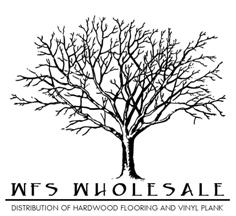 Vinyl Plank & Tile Specifications2mm Dryback- Newport3.2mm Locking- Avalon6.5mm WPC Locking- Florence6.5mm WPC Tile Locking- CoronadoSize6”x48”Thickness2 mmWear Layer8 milGloss Level15Package36 sqft per carton / 60 ctns per palletWarranty25 Year Residential/ 10 Year Light CommercialSize6”x48”Thickness3.2 mmWear Layer8 milGloss Level15Package 32 sqft per carton / 60 ctns per palletWarranty25 Year Residential/ 10 Year Light CommercialSize7”x48”Thickness6.5 mmWear Layer20 milGloss Level15Package23.33 sqft per carton / 65 ctns per palletWarrantyLifetime Residential/ 10 Year Light CommercialSize12”x24”Thickness6.5 mmWear Layer20 milGloss Level15Package20 sqft  per carton / 60 ctns per palletWarrantyLifetime Residential/ 10 Year Light Commercial